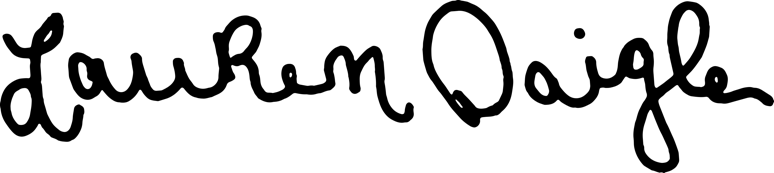 2x GRAMMY® AWARD-WINNING MULTI-PLATINUM ARTISTLAUREN DAIGLERELEASES SELF-TITLED ALBUMAVAILABLE EVERYWHERE TODAYVIA ATLANTIC RECORDS/CENTRICITY MUSICLISTEN TO LAUREN DAIGLE HERELISTEN TO CURRENT SINGLE “THANK GOD I DO” HEREWATCH THE MUSIC VIDEO HEREWATCH ALL 10 LYRIC VIDEOS HERE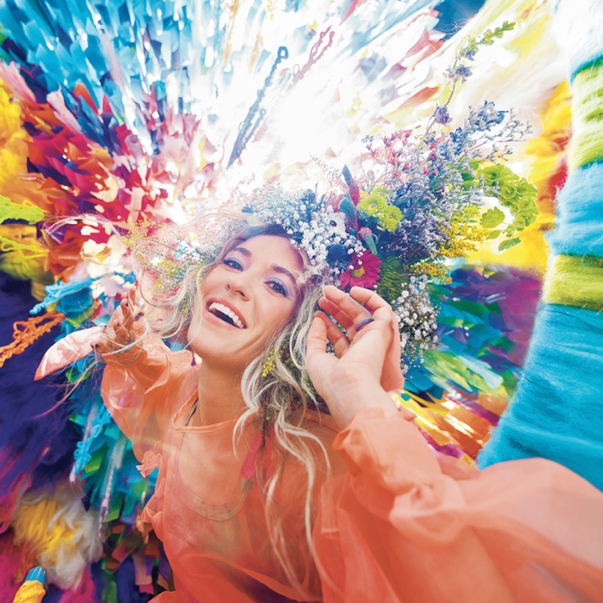 “Her forthcoming self-titled album digs into a world where kaleidoscopic folk tunes, jazz grooves and R&B influence – anchored by Daigle's rich voice and tales of faith – take center stage… Songs on part one of Daigle's self-titled project take listeners on a sonic hop-scotch, from the soft-touch 1960s pop on ‘Waiting’ to feel-good jam ‘These Are The Days,’ introspective ballad ‘To Know Me,’ R&B-infused ‘New’ and the roots-inspired standout ‘St. Ferdinand.’” – THE TENNESSEAN“With a new self-titled album coming out and a growing legion of fans, Daigle is now sharing her soulfully raspy voice and her deeply held faith with the world.” – SOUTHERN LIVINGToday, two-time GRAMMY® Award-winning singer-songwriter Lauren Daigle releases her highly-anticipated, self-titled album – Lauren Daigle – out now via Atlantic Records/Centricity Music.Led by GRAMMY®-winning producer Mike Elizondo (Twenty One Pilots, Mary J. Blige, Fiona Apple, Carrie Underwood) and featuring co-writes with award-winning songwriters, including Natalie Hemby, Amy Wadge, Jason Ingram, Lori McKenna and Jon Greene, Lauren Daigle marks a new creative chapter for the Louisiana-born artist.Says Daigle, “Working with Mike Elizondo and all of the amazing writers and musicians on this album was the most incredible experience and truly a dream come true. These songs are so special to me, and I can’t wait to share them with the world.”The self-titled project’s first ten songs arrive today, with another thirteen songs releasing later this year. All twenty-three tracks showcase the multi-faceted artist’s stunning and powerful voice, rich storytelling, and incredible musicality.Over the past few weeks, Daigle held intimate album preview concerts in Nashville, New Orleans, and Los Angeles, where fans were able to hear the full record live, in advance of today’s release. She also celebrated the album with fans and Recording Academy members at LA’s Grammy Museum earlier this week, performing acoustic renditions of select tracks and engaging in an in-depth Q&A moderated by Billboard’s Lyndsey Havens.Additionally, Lauren recently sat down with Apple Music’s Zane Lowe in Nashville for an extensive conversation about the making of her new self-titled album. The full interview is available HERE. Later this year, Daigle will embark on her highly-anticipated US arena tour – The Kaleidoscope Tour – which kicks off on September 6 in Memphis, TN. Tickets are now on sale at www.laurendaigle.com, and all upcoming tour dates are enclosed below.***With over a billion streams and years of sold-out US and international tours to her name, Lauren Daigle continues to cement her status as a modern vocal powerhouse with a global, ever-growing fanbase.Since the release of her GRAMMY® Award-winning, platinum-certified 2018 album Look Up Child – which includes the breakthrough, newly-6x platinum-certified hit single “You Say” – Daigle has been a mainstay on the Billboard charts. When Look Up Child debuted at No. 3 on the Top 200 Albums chart, Daigle became the first female artist in history to simultaneously hit the Top 10 on both Billboard’s Pop and Christian Album charts. She went on to break another record when the LP reached 100 weeks at No. 1 on the Top Christian Albums chart, which is the greatest number of weeks that any artist has spent at the top of any individual album chart. Similarly, “You Say” is the longest-running No. 1 to appear on any weekly Billboard chart. Born in Lake Charles, Louisiana, Daigle is a two-time Grammy®, seven-time Billboard Music Award, four-time American Music Award, and ten-time GMA Dove Music Award winner.Off stage, Daigle remains committed to investing her time to promote music education, work with at-risk youth, and provide care for children, the elderly, and those in need through The Price Fund, an organization she founded in 2018. To date, she has distributed over $2.5 million to 42 nonprofits around the world.***LAUREN DAIGLE: UPCOMING TOUR DATES*NOT PART OF KALEIDOSCOPE TOURJULY6 – Milwaukee, WI – Summerfest*13 – Philadelphia, PA – TD Pavilion at the Mann*14 – Lewiston, NY – Artpark Amphitheater*15 – Mineral City, OH – Alive Music Festival*20 – Paso Robles, CA – California Mid-State Fair*SEPTEMBER6 – Memphis, TN – FedExForum7 – Bossier City, LA – Brookshire Grocery Arena8 – Baton Rouge, LA – Raising Cane’s River Center14 – Grand Rapids, MI – Van Andel Arena15 – Indianapolis, IN – Gainbridge Fieldhouse16 – Hoffman Estates, IL – NOW Arena28 – Wichita, KS – INTRUST Bank Arena29 – Des Moines, IA – Wells Fargo Arena30 – Minneapolis, MN – Target CenterOCTOBER4 – Charleston, WV – Charleston Coliseum5 – Louisville, KY – KFC Yum! Center6 – Atlanta, GA – State Farm Arena19 – Boston, MA – Agganis Arena20 – Newark, NJ – Prudential Center21 – Baltimore, MD – CFG Bank Arena26 – Kansas City, MO – T-Mobile Center27 – St. Louis, MO – Enterprise Center28 – Columbus, OH – Schottenstein CenterNOVEMBER10 – Los Angeles, CA – Crypto.com Arena11 – Phoenix, AZ – Desert Diamond Arena14 – Sacramento, CA – Golden 1 Center16 – Portland, OR – Moda Center17 – Spokane, WA – Spokane Arena18 – Seattle, WA – Climate Pledge Arena30 – Tulsa, OK – BOK CenterDECEMBER1 – Ft Worth, TX – Dickies Arena2 – San Antonio, TX – AT&T Center7 – Greensboro, NC – Greensboro Coliseum8 – Knoxville, TN – Thompson-Boling Arena9 – Greenville, SC – Bon Secours Wellness ArenaCONNECT WITH LAUREN DAIGLEWebsite | Facebook | Instagram | Twitter | TikTok | YouTube For More Information, Please Contact:Sheila Richman | Atlantic Records | Sheila.Richman@atlanticrecords.comKaty Carmichael | Atlantic Records | Katy.Carmichael@atlanticrecords.comPaul Freundlich | PFA Media | paulf@pfamedia.netAlicia Krass | PFA Media | akrass@pfamedia.net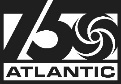 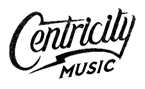 